MATELOTE DES TONNELIERS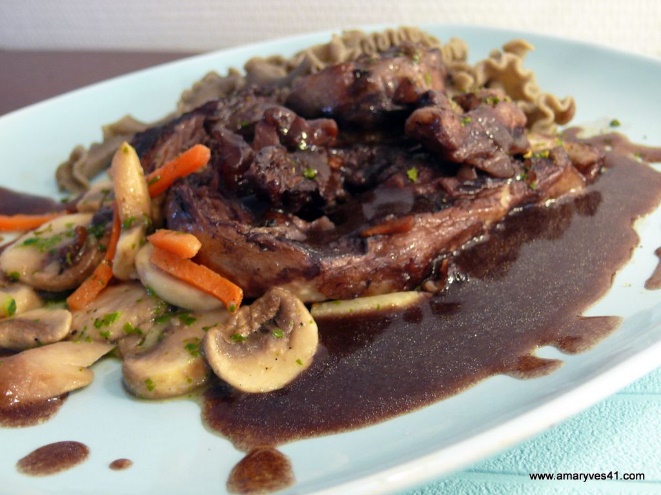 Pour 61,5 kg de veau (poitrine et épaule) coupé en morceaux2 oignons300 gr de carottes, 200 gr de céleri coupés en bâtonnets2 gousses d'ail1 bouteille de Côt (ou tout autre cépage de Touraine assez charpenté)5 cl huile50 gr de beurreBouquet garniFond de veauMarc de Touraine pour flamber (facultatif)10 pruneaux dénoyautés200 gr champignons de ParisDans une cocotte à fond épais, faire revenir dans l'huile et le beurre, la viande, les oignons, les carottes, le céleri émincésFlamber au marc de Touraine. Saler, poivrer.Mouiller le tout avec le vin rouge et ajouter le fond de veau, le bouquet garni, l'ail non épluché, les pruneauxLaisser mijoter 2 heures en cocotte ou 1 heure en autocuiseur.A la fin de la cuisson, la sauce doit être sirupeuse, ajouter un peu de fécule (ou sauceline) pour épaissir si nécessaire.Ajouter quelques champignons poêlés et persillés.Servir avec de la purée ou des pâtes (ou encore de la polenta).